.Start On The Word "Moon"SIDE ROCK CROSS ON RIGHT - SIDE ROCK CROSS ON LEFT - ½ TURN RIGHT - ¼ TURN LEFTFORWARD COASTER STEP - LEFT BACK LOCK - SWEEP RIGHT, BEHIND - STEP LEFT TO LEFT SIDESTEP RIGHT A ¼ TURN RIGHT - STEP LEFT A ¼ TURN RIGHT - SHUFFLE FORWARD RIGHT, LEFT, RIGHTSTEP LEFT A ¼ TURN LEFT - STEP RIGHT A ¼ TURN LEFT - SHUFFLE FORWARD LEFT, RIGHT, LEFTTAG: AFTER FINISHING WALL 2 ( FACING 6 O'CLOCK ), DO 2 HIP SWAYSTrail In Life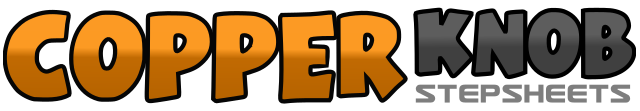 .......Count:32Wall:0Level:Improver.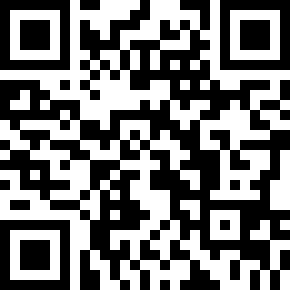 Choreographer:Lorraine Turner (AUS) - 23 August 2021Lorraine Turner (AUS) - 23 August 2021Lorraine Turner (AUS) - 23 August 2021Lorraine Turner (AUS) - 23 August 2021Lorraine Turner (AUS) - 23 August 2021.Music:Trail in Life - Dean BrodyTrail in Life - Dean BrodyTrail in Life - Dean BrodyTrail in Life - Dean BrodyTrail in Life - Dean Brody........1&2Step R to R side - Replace L - Cross R over L2&4Step L to L side - Replace R - Cross L over R5&6Step fwd on R - ½ Turn R - Step fwd on R7&8Step fwd on L - ¼ Turn L - Step fwd on L1&2Step fwd on R - Bring L to meet R Step back on R ( Forward Coaster Step)3&4Step back on L - Bring R back in front of L - Step back on L ( Back Lock)5&6,7Sweep R behind L - Step L to L side - Step R in front of L - Sweep L across R&8Step R to R side - Step L behind R1,2Step R a ¼ turn R - Step L a ¼ turn R3&4Step fwd on R - Bring L up behind R - Step fwd on R ( Shuffle Fwd R,L,R )5,6Step L a ¼ turn L - Step R a ¼ turn L7&8Step fwd on L - Bring R up behind L - Step fwd on L ( Shuffle Fwd L,R,L )